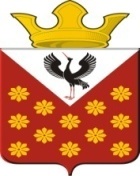 ГЛАВА Краснополянского сельского поселенияРАСПОРЯЖЕНИЕО проведении массовых мероприятийна территории Краснополянского сельского поселения	В соответствии с Постановлением Правительства Свердловской области от 30.05.2003 года № 333-ПП «О мерах по обеспечению общественного порядка безопасности при проведении на территории Свердловской области мероприятий с массовым пребыванием людей» и календарным планом спортивно-массовых и физкультурно-оздоровительных мероприятий Краснополянского сельского поселения:Провести 18 февраля 2022 года в 15:00 часов массовое мероприятие «Лыжня России-2022»;Определить место проведения мероприятия и регистрации  – с. Елань, ул. Колхозная, 2;Старт – перекресток ул. Колхозная и ул. Свердлова. Движение – лыжная трасса протяженностью 0,5 км находится на поле, которое ограничено с двух сторон дорожной трассой Елань-Байкалово и Малахово- Бобровка.Финиш – на перекрестке ул. Колхозная и ул. Свердлова;Утвердить место стоянки – перекресток ул. Колхозная и ул. Свердлова;Назначить ответственных за проведение мероприятия: специалиста Еланской территории Губину А.С., инструктора по спорту МБУ «КДЦ Краснополянского сельского поселения» Брызгалов В.О.;Ограничить движение транспортных средств по ул. Свердлова с пересечением ул.Свободы и ул.Колхозная с пересечением ул.Революции.Приложение: Схема маршрута на 1 л.Глава Краснополянского сельского поселения                                      А.Н. Кошелев                С распоряжением от 08.02.2022 г № 8 « О проведении массовых мероприятий на территории Краснополянского сельского поселения» ознакомлены: Брызгалов В.О.______________ Губина А.С.______________08.02.2022 г.с. Краснополянское№ 9-р